ÖFFNUNGSZEITEN MAGUSII ZENEGGEN ALLES FÜR DEN TÄGLICHEN BEDARF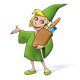 Montag 		08.00 bis 11.30	14.00 bis 17.30Dienstag		08.00 bis 11.30	14.00 bis 17.30Mittwoch		08.00 bis 11.30	geschlossen Donnerstag		08.00 bis 11.30	geschlossenFreitag		08.00 bis 11.30	14.00 bis 17.30Samstag		08.00 bis 11.30	14.00 bis 16.00Sonntag		geschlossenVorbestellungen unter: 027 946 89 49 oder per Mail an: magusii@rhone.chFalls etwas in unserem Sortiment fehlt oder eine grössere Menge benötigt wird, kann gerne vorbestellt werden.BISTRO ZENEGGEN TREFFPUNKT IM DORFMontag				08.00 bis 11.30 	14.00 bis 17.30		Dienstag				08.00 bis 11.30	14.00 bis 17.30		Mittwoch				08.00 bis 11.30	geschlossen	           Donnerstag				08.00 bis 11.30	geschlossen 		Freitag				08.00 bis 11.30	14.00 bis 22.30Samstag (keine Messe)		08.00 bis 11.30	14.00 bis 17.30		 Samstag (Vorabendmesse)	08.00 bis 11.00	14.00 bis 22.30So (Messe)				09.30 bis 12.00				ÖFFNUNGSZEITEN JULI - AUGUST zusätzlich am Donnerstagnachmittag geöffnet